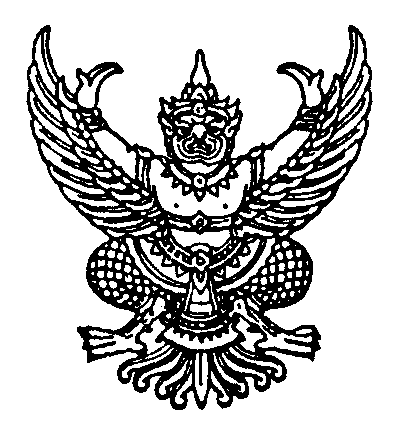 ข้อบังคับมหาวิทยาลัยธรรมศาสตร์ว่าด้วยคุณสมบัติ หลักเกณฑ์ และวิธีการแต่งตั้งและถอดถอนตำแหน่งทางวิชาการของคณาจารย์ประจำซึ่งเป็นพนักงานมหาวิทยาลัย (ฉบับที่ ๒) พ.ศ. ๒๕๖๓  ………………………......……………………..โดยที่เป็นการสมควรแก้ไขเพิ่มเติมข้อบังคับมหาวิทยาลัยธรรมศาสตร์ว่าด้วยคุณสมบัติ หลักเกณฑ์ และวิธีการแต่งตั้งและถอดถอนตำแหน่งทางวิชาการของคณาจารย์ประจำซึ่งเป็นพนักงานมหาวิทยาลัยอาศัยอำนาจตามความในมาตรา ๒๓ (๒) และ (๘) และมาตรา ๗๐ แห่งพระราชบัญญัติมหาวิทยาลัยธรรมศาสตร์ พ.ศ. ๒๕๕๘ และโดยมติสภามหาวิทยาลัย ในการประชุมครั้งที่ ๒/๒๕๖๓ เมื่อวันที่ ๒๔ กุมภาพันธ์ พ.ศ. ๒๕๖๓ เห็นชอบให้ออกข้อบังคับไว้ดังนี้ข้อ ๑ ข้อบังคับนี้เรียกว่า “ข้อบังคับมหาวิทยาลัยธรรมศาสตร์ว่าด้วยคุณสมบัติ หลักเกณฑ์ และวิธีการแต่งตั้งและถอดถอนตำแหน่งทางวิชาการของคณาจารย์ประจำซึ่งเป็นพนักงานมหาวิทยาลัย (ฉบับที่ ๒) พ.ศ. ๒๕๖๓”ข้อ ๒ ข้อบังคับนี้ให้มีผลใช้บังคับตั้งแต่ถัดจากวันประกาศเป็นต้นไปข้อ ๓ ให้เพิ่มบทนิยามคำว่า “พนักงานมหาวิทยาลัย” ระหว่างบทนิยามคำว่า “ตำแหน่ง  ทางวิชาการ” และคำว่า “คณะกรรมการพิจารณาตำแหน่งทางวิชาการ” ในข้อ ๓ ของข้อบังคับมหาวิทยาลัยธรรมศาสตร์ว่าด้วยคุณสมบัติ หลักเกณฑ์ และวิธีการแต่งตั้งและถอดถอนตำแหน่งทางวิชาการ     ของคณาจารย์ประจำซึ่งเป็นพนักงานมหาวิทยาลัย พ.ศ. ๒๕๖๑“”พนักงานมหาวิทยาลัย” ให้หมายความรวมถึงผู้ปฏิบัติงานในมหาวิทยาลัยที่มิใช่ข้าราชการ หรือพนักงานมหาวิทยาลัยสายสนับสนุนวิชาการ ซึ่งมีหน้าที่ในการสอน วิจัย ให้บริการวิชาการ และ
ให้คำปรึกษาแก่นักศึกษาเช่นเดียวกับคณาจารย์ประจำด้วย”ข้อ ๔ ให้ยกเลิกความในข้อ ๑๘ ของข้อบังคับมหาวิทยาลัยธรรมศาสตร์ว่าด้วยคุณสมบัติ หลักเกณฑ์ และวิธีการแต่งตั้งและถอดถอนตำแหน่งทางวิชาการของคณาจารย์ประจำซึ่งเป็นพนักงานมหาวิทยาลัย พ.ศ. ๒๕๖๑ และให้ใช้ความดังต่อไปนี้แทน“ข้อ ๑๘ ผู้ซึ่งจะได้รับการกำหนดตำแหน่งอาจารย์ต้องผ่านการดำเนินการคัดเลือกบุคคล  เข้าเป็นพนักงานมหาวิทยาลัย ตำแหน่งอาจารย์ ตามหลักเกณฑ์และวิธีการคัดเลือกบุคคลเข้าเป็นพนักงานมหาวิทยาลัย ตำแหน่งอาจารย์ หรือผ่านการดำเนินการคัดเลือก และแต่งตั้งหรือจ้างให้เป็นพนักงานมหาวิทยาลัยในตำแหน่งที่มีหน้าที่ในการสอน วิจัย ให้บริการวิชาการ และให้คำปรึกษาแก่นักศึกษาเช่นเดียวกับคณาจารย์ประจำด้วย”             ประกาศ ณ วันที่ ๑๕ เมษายน พ.ศ. ๒๕๖๓				    (ศาสตราจารย์พิเศษ นรนิติ เศรษฐบุตร)             				  นายกสภามหาวิทยาลัย 